继续教育IC卡注册办理流程（好医生提供）一、注册办卡为方便加快办理继教IC卡，避免漏登记耽误制卡周期，先将制卡登记流程发布如下：1、新办IC卡：个人注册，单位调入，生成IC卡号后联系好医生。注册网址：http://icme.haoyisheng.com，（建议使用360安全浏览器的极速模式）点击“学员注册”，选择安徽省卫生健康委员会，按要求填写注册信息，红色星号项必填，照片务必上传，照片格式为jpg，大小不超过150KB，填写完成检查无误后点击 “确认注册”。单位调入后可在此页面查询到IC卡号，再联系好医生办卡。办卡个人请通过支付转账40元至支付宝账号hys62649336@163.com，务必在转账备注注明 单位简称+制卡人姓名+IC卡编号，无备注将不予登记，请配合。如：阜阳颍上江店吴国华240612ACF2、补办IC卡：补卡工本费20元/卡。办卡个人请通过支付转账20元至支付宝账号hys62649336@163.com，务必在转账备注注明地市+单位简称+制卡人姓名+IC卡编号，无备注将不予登记注意事项：1、备注明确          2、确认IC卡信息是否为正常状态          3、确认IC卡照片是否上传，是否为清楚的正面照          4、办卡周期：当月1-20号登记，在次月中旬卡制作完成;当月20号后登记延续至下一批次          5、单独邮寄请在支付宝另转8元（备注姓名地址联系方式，无备注不予登记）3、好医生制卡部联系方式：联系人：李晓娟  QQ：285744548手机：18175070116  固话：0551-62530720（工作日：周一至周五 9:00至17:30，请与工作日内联系避免漏登记）4、办卡进度查询：(每月月初起可开始查询上一批次的办卡进度)1，关注微信公众号 安徽医学教育2，回复 办卡 点击发送的链接 (http://121.41.72.23:8888/card/)3，输入姓名卡号 查看结果：A.查询“已登记或制作中”，说明已经登记                           B.查询到“制卡完成”说明已经制作成功C.查询到“其他”说明无照片或卡不是正常状态，未制作成功请尽快传照片放入下一批进行制作 二、购卡和学习1、安徽地区网上购买付费卡途径：网上购卡：微信关注公众号  安徽医学教育  ，点击购卡，即可购买学习卡（A卡，60元每张，可申请一类五分或二类五分；B卡，80元每张，可申请二类十分）2、学习流程：支持电脑端或手机端学习A、电脑端，打开网址http://www.haoyisheng.com， 点击 “CME继教”，登录，学习，申请学分B、微信公众号，手机微信关注“好医生网”—在线学习—CME学习，登录，学习，申请学分C、好医生APP，手机下载好医生APP，登录学习，申请学分。（如果用户名密码忘记，几种学习途径都有找回的功能）如果还有问题请咨询：  好医生 胡诗瑞    15395295358（微信同号）  好医生  杨 敏    0551-62530721  13866785223（微信同号）扫码关注 “安徽医学教育”，购卡办卡无忧！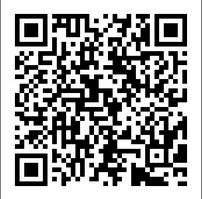 